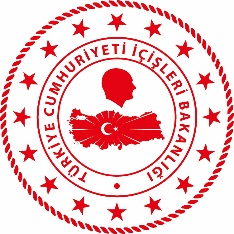 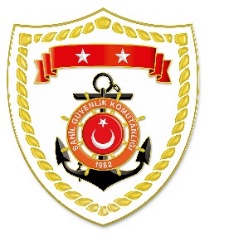 SG Marmara ve Boğazlar Bölge KomutanlığıS.NUTARİHTESPİTUYGULANAN İDARİ PARA CEZASI MİKTARI (TL)CEZANIN KESİLDİĞİİL/İLÇE-MEVKİİAÇIKLAMA115 Mayıs 2023Yasa dışı yollarla çift kabuklu yumuşakçaları nakil etmek (2 işlem)662.578ÇANAKKALE/GökçeadaToplam 2 işlemde 662.578 TL idari para cezası uygulanmıştır.